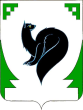 ХАНТЫ – МАНСИЙСКИЙ АВТОНОМНЫЙ ОКРУГ - ЮГРАТЮМЕНСКАЯ ОБЛАСТЬПРЕДСТАВИТЕЛЬНЫЙ ОРГАН МУНИЦИПАЛЬНОГО ОБРАЗОВАНИЯДУМА ГОРОДА МЕГИОНАРЕШЕНИЕ«_21__» _декабря____ 2018 года 		                                                                  № _327___О бюджете городского округа городМегион на 2019 год и плановый период 2020 и 2021 годов	Рассмотрев проект решения Думы города Мегиона «О бюджете городского округа город Мегион на 2019 год и плановый период 2020 и 2021 годов», в соответствии с Бюджетным кодексом Российской Федерации, руководствуясь статьями 19, 49, 52 устава города Мегиона, Дума города Мегиона РЕШИЛА:1. Утвердить основные характеристики бюджета городского округа город Мегион (далее также – бюджет городского округа) на 2019 год:1) прогнозируемый общий объем доходов бюджета городского округа в сумме 3 924 933,9 тыс. рублей согласно приложению 1 к настоящему решению;2) общий объем расходов бюджета городского округа в сумме 4 047 842,1 тыс. рублей;3) дефицит бюджета городского округа в сумме 122 908,2 тыс. рублей;4) верхний предел муниципального внутреннего долга городского округа на 1 января 2020 года в сумме 122 908,2 тыс. рублей, в том числе, верхний предел долга по муниципальным гарантиям городского округа в сумме 0,00 тыс. рублей;5) предельный объем муниципального внутреннего долга городского округа в сумме 614 541,25 тыс. рублей;6) объем расходов на обслуживание муниципального внутреннего долга городского округа в сумме 4 177,0 тыс. рублей. 2. Утвердить основные характеристики бюджета городского округа город Мегион на плановый период 2020 и 2021 годов:1) прогнозируемый общий объем доходов бюджета городского округа на 2020 год в сумме 3 895 030,7 тыс. рублей и на 2021 год в сумме 3 828 233,2 тыс. рублей согласно приложению 2 к настоящему решению;2) общий объем расходов бюджета городского округа на 2020 год в сумме 4 019 078,5 тыс. рублей и на 2021 год в сумме 3 950 142,2 тыс. рублей, в том числе, условно утвержденные расходы на 2020 год в сумме 46 781,8 тыс. рублей и на 2021 год в сумме 93 060,4 тыс. рублей;3) дефицит бюджета городского округа на 2020 год в сумме 124 047,8 тыс. рублей и на 2021 год в сумме 121 909,0 тыс. рублей;4) верхний предел муниципального внутреннего долга городского округа на 1 января 2021 года в сумме 124 047,8 тыс. рублей и на 1 января 2022 года в сумме 121 909,0 тыс. рублей, в том числе, предельный объем обязательств по муниципальным гарантиям городского округа на 1 января 2021 года в сумме 0,00 тыс. рублей и на 1 января 2022 года в сумме 0,00 тыс. рублей;5) предельный объем муниципального внутреннего долга городского округа на 2020 год в сумме 620 239,1 тыс. рублей и на 2021 год в сумме 609 545,4 тыс. рублей;6) объем расходов на обслуживание муниципального внутреннего долга городского округа на 2020 год в сумме 4 177,0 тыс. рублей и на 2021 год в сумме 4 177,0 тыс. рублей.3. В соответствии с пунктом 2 статьи 184.1 Бюджетного кодекса Российской Федерации и пунктом 1 статьи 2 Закона Ханты-Мансийского автономного округа – Югры «О бюджете Ханты-Мансийского автономного округа – Югры на 2019 год и на плановый период 2020 и 2021 годов» руководствоваться нормативами распределения доходов между бюджетом Ханты-Мансийского автономного округа – Югры, бюджетом территориального фонда обязательного медицинского страхования Ханты-Мансийского автономного округа – Югры и бюджетами муниципальных образований Ханты-Мансийского автономного округа – Югры на 2019 год и на плановый период 2020 и 2021 годов согласно приложению 3 к вышеуказанному Закону.4. В соответствии с пунктом 2 статьи 2 Закона Ханты-Мансийского автономного округа – Югры «О бюджете Ханты-Мансийского автономного округа – Югры на 2019 год и на плановый период 2020 и 2021 годов» руководствоваться дифференцированными нормативами отчислений в бюджет городского округа от акцизов на автомобильный и прямогонный бензин, дизельное топливо, моторные масла для дизельных и (или) карбюраторных (инжекторных) двигателей, производимых на территории Российской Федерации на 2019 год и на плановый период 2020 и 2021 годов согласно приложениям 4 и 5 к вышеуказанному Закону.5. Утвердить перечень главных администраторов доходов бюджета городского округа город Мегион согласно приложению 3 к настоящему решению.6. Утвердить перечень главных администраторов источников финансирования дефицита бюджета городского округа город Мегион согласно приложению 4 к настоящему решению.  7. Главные администраторы доходов бюджета городского округа по согласованию с департаментом финансов администрации города Мегиона вправе наделить подведомственные им муниципальные казенные учреждения отдельными полномочиями главных администраторов доходов бюджета городского округа путем издания правовых актов.8. Установить, что органом, уполномоченным на обеспечение обмена информацией по лицевым счетам между Управлением Федерального казначейства по Ханты-Мансийскому автономному округу – Югре и главными администраторами доходов бюджета городского округа, является департамент финансов администрации города Мегиона.9. Открытие и ведение лицевых счетов муниципальных учреждений, предприятий, созданных на базе имущества, находящегося в муниципальной собственности городского округа, а также автономных некоммерческих организаций, осуществляется в департаменте финансов администрации города Мегиона в установленном им порядке. 10. Утвердить распределение бюджетных ассигнований по разделам, подразделам, целевым статьям (муниципальным программам городского округа и непрограммным направлениям деятельности), группам и подгруппам видов расходов классификации расходов бюджета городского округа город Мегион:1) на 2019 год согласно приложению 5 к настоящему решению;2) на плановый период 2020 и 2021 годов согласно приложению 6 к настоящему решению.11. Утвердить распределение бюджетных ассигнований по целевым статьям (муниципальным программам городского округа и непрограммным направлениям деятельности), группам и подгруппам видов расходов классификации расходов бюджета городского округа город Мегион:1) на 2019 год согласно приложению 7 к настоящему решению;2) на плановый период 2020 и 2021 годов согласно приложению 8 к настоящему решению.12. Утвердить распределение бюджетных ассигнований по разделам, подразделам классификации расходов бюджета городского округа город Мегион:1) на 2019 год согласно приложению 9 к настоящему решению;2) на плановый период 2020 и 2021 годов согласно приложению 10 к настоящему решению.13. Утвердить ведомственную структуру расходов бюджета городского округа город Мегион, в том числе, в её составе перечень главных распорядителей средств бюджета городского округа город Мегион:1) на 2019 год согласно приложению 11 к настоящему решению;2) на плановый период 2020 и 2021 годов согласно приложению 12 к настоящему решению.14. Утвердить общий объем бюджетных ассигнований на исполнение публичных обязательств городского округа город Мегион:1) на 2019 год в сумме 218 845,1 тыс. рублей;2) на 2020 год в сумме 180 086,8 тыс. рублей;3) на 2021 год в сумме 192 164,0 тыс. рублей.15.	Утвердить объем межбюджетных трансфертов, получаемых из других бюджетов бюджетной системы Российской Федерации:1) на 2019 год согласно приложению 13 к настоящему решению;2) на плановый период 2020 и 2021 годов согласно приложению 14 к настоящему решению.16. Утвердить источники внутреннего финансирования дефицита бюджета городского округа город Мегион:1) на 2019 год согласно приложению 15 к настоящему решению;2) на плановый период 2020 и 2021 годов согласно приложению 16 к настоящему решению. 17. Утвердить программу муниципальных внутренних заимствований городского округа город Мегион:1) на 2019 год согласно приложению 17 к настоящему решению;2) на плановый период 2020 и 2021 годов согласно приложению 18 к настоящему решению.18. Утвердить объем бюджетных ассигнований дорожного фонда городского округа город Мегион:1) на 2019 год в сумме 52 084,3 тыс. рублей;2) на 2020 год в сумме 52 477,0 тыс. рублей;3) на 2021 год в сумме 13 534,7 тыс. рублей.19. В целях исполнения бюджета городского округа предоставить в 2019-2021 годах администрации города Мегиона право привлекать из бюджета Ханты-Мансийского автономного округа – Югры бюджетные кредиты и кредиты от кредитных организаций в соответствии с утвержденной программой муниципальных внутренних заимствований на 2019-2021 годы. 20. Утвердить в составе расходов бюджета городского округа резервный фонд администрации города Мегиона:1) на 2019 год в сумме 2 000,0 тыс. рублей;2) на 2020 год в сумме 2 000,0 тыс. рублей;3) на 2021 год в сумме 2 000,0 тыс. рублей.    21.Субсидии юридическим лицам (за исключением субсидий муниципальным учреждениям), индивидуальным предпринимателям и физическим лицам – производителям товаров (работ, услуг), субсидии (кроме субсидий на осуществление капитальных вложений в объекты капитального строительства муниципальной собственности или приобретение объектов недвижимого имущества в муниципальную собственность) некоммерческим организациям, не являющимся казенными учреждениями предоставляются на:   1) возмещение затрат или недополученных доходов на жилищно-коммунальные услуги и капитальный ремонт инженерных сетей и объектов коммунального назначения на территории городского округа город Мегион;   2) возмещение затрат в частных организациях, осуществляющих образовательную деятельность по реализации образовательных программ дошкольного образования, включая расходы на оплату труда, приобретение учебников и учебных пособий, средств обучения, игр, игрушек (за исключением расходов на оплату труда работников, осуществляющих деятельность, связанную с содержанием зданий и оказанием коммунальных услуг);   3) финансовое обеспечение доступной услуги по присмотру и уходу за детьми в частных организациях, осуществляющих образовательную деятельность по реализации образовательных программ дошкольного образования, направленная на комплекс мер по организации питания, хозяйственно-бытового обслуживания детей и обеспечению соблюдения ими личной гигиены и режима дня;   4) проведение капитального ремонта общего имущества в многоквартирных домах, расположенных на территории городского округа город Мегион;   5) финансовое обеспечение уставной деятельности автономной некоммерческой организации «Институт развития города Мегиона»;   6) оказание финансовой поддержки субъектам малого и среднего предпринимательства и организациям, образующим инфраструктуру поддержки малого и среднего предпринимательства, поддержка сельскохозяйственного производства в сфере животноводства;   7)  гранты в форме субсидий по результатам проводимых конкурсов проектов поддержки местных инициатив, на реализацию социально значимого проекта среди социально ориентированных некоммерческих организаций на конкурсной основе.Субсидии негосударственным социально ориентированным некоммерческим организациям (за исключением субсидий муниципальным учреждениям) предоставляются в целях финансового обеспечения (возмещения затрат) оказания общественно полезных услуг.   Субсидии предоставляются в порядке, установленном настоящим решением и принимаемыми в соответствии с ним муниципальными правовыми актами администрации города Мегиона.Юридическим лицам, индивидуальным предпринимателям и физическим лицам – производителям товаров (работ, услуг), некоммерческим организациям, не являющимся казенными учреждениями в департаменте финансов администрации города Мегиона:1) открываются лицевые счета для перечисления предоставляемых им субсидий из бюджета городского округа;2) не открываются лицевые счета для перечисления предоставляемых им субсидий из бюджета городского округа в случае возмещения недополученных доходов и (или) возмещения фактически понесенных затрат, в том числе в связи с производством (реализацией) товаров, выполнением работ, оказанием услуг.22. Администрация города Мегиона не вправе принимать решения, приводящие к увеличению в 2019 году численности муниципальных служащих городского округа и работников муниципальных учреждений городского округа, за исключением случаев принятия решений по перераспределению полномочий между уровнями бюджетной системы Российской Федерации и ввода новых объектов капитального строительства муниципальной собственности. 23. Доходы, поступающие в 2019-2021 годах сверх сумм, утвержденных настоящим решением, в первоочередном порядке будут направлены на финансирование социально значимых расходов, а также расходов, обеспечивающих повышение уровня и качества жизни населения города, доступности муниципальных услуг и функций.            24. Администрация города Мегиона вправе заключать соглашения о реструктуризации долговых обязательств (задолженности) юридических лиц перед бюджетом городского округа в соответствии с федеральным законодательством Российской Федерации, законодательством Ханты-Мансийского автономного округа – Югры и муниципальными правовыми актами городского округа. 25. Департамент финансов администрации города Мегиона в соответствии с пунктом 2 статьи 20 Бюджетного кодекса Российской Федерации в случаях изменения состава и (или) функций главных администраторов доходов бюджета, а также принципов назначения и присвоения структуры кодов классификации доходов,  вправе вносить изменения в перечень главных администраторов доходов бюджета и в состав закрепленных за ними кодов классификации доходов бюджета на основании приказа департамента финансов администрации города без внесения изменений в настоящее решение. Департамент финансов администрации города Мегиона в соответствии с пунктом 2 статьи 23 Бюджетного кодекса Российской Федерации в случаях изменения состава и (или) функций главных администраторов источников финансирования дефицита бюджета, а также принципов назначения и присвоения структуры кодов классификации источников финансирования дефицита бюджета,  вправе вносить изменения в перечень главных администраторов источников финансирования дефицита бюджета и в состав закрепленных за ними кодов классификации источников финансирования дефицита бюджета на основании приказа департамента финансов администрации города без внесения изменений в настоящее решение.	Руководитель финансового органа в соответствии с пунктом 8 статьи 217 Бюджетного кодекса Российской Федерации, пунктом 11 раздела 4 Положения об отдельных вопросах организации и осуществлении бюджетного процесса в городском округе город Мегион, утвержденного решением Думы города Мегиона от 30.11.2012 №306 вправе вносить в 2019 году изменения в показатели сводной бюджетной росписи бюджета городского округа без внесения изменений в настоящее решение по следующим дополнительным основаниям:    1) перераспределение субвенций, субсидий и иных межбюджетных трансфертов, имеющих целевое назначение, по видам расходов;   2) перераспределение бюджетных ассигнований, предусмотренных главным распорядителям средств бюджета городского округа по соответствующим кодам классификации расходов бюджета на проведение отдельных мероприятий в рамках муниципальных программ городского округа;3) перераспределение бюджетных ассигнований, предусмотренных главным распорядителям бюджетных средств на предоставление муниципальным бюджетным и автономным учреждениям городского  округа субсидий на финансовое обеспечение выполнения муниципального задания на оказание муниципальных услуг (выполнение работ) и субсидий на цели, не связанные с финансовым обеспечением выполнения муниципального задания, между разделами, подразделами, целевыми статьями, подгруппами видов расходов классификации расходов бюджетов; 4) перераспределение бюджетных ассигнований между муниципальными программами, подпрограммами (мероприятиями) муниципальных программ городского округа, а также между их исполнителями на функционирование органов администрации города, связанное с созданием, ликвидацией и реорганизацией (передачей полномочий), изменением типа муниципальных учреждений;  5) уменьшение бюджетных ассигнований на сумму, израсходованную получателями бюджетных средств незаконно или не по целевому назначению, по предписаниям контрольных органов Ханты-Мансийского автономного округа-Югры, Контрольно-счетной палаты городского округа город Мегион; 6) перераспределение бюджетных ассигнований целевых межбюджетных трансфертов на реализацию программных мероприятий государственных программ Ханты-Мансийского автономного округа - Югры, поступающих в бюджет города в форме субсидии с соблюдением доли софинансирования за счет средств местного бюджета;7) изменение бюджетной классификации расходов бюджета городского округа без изменения целевого направления средств.26. Разрешить администрации города Мегиона осуществлять списание признанной безнадежной к взысканию задолженности перед бюджетом городского округа:1) по средствам, выданным на возвратной основе, процентам за пользование ими, пеням и штрафам;2) по иным обязательствам юридического лица, индивидуального предпринимателя без образования юридического лица и физического лица;3) по неналоговым платежам в части, подлежащей зачислению в бюджет городского округа.Списание задолженности осуществляется в соответствии с порядком, установленным муниципальным правовым актом администрации города Мегиона. 27. Бюджетные ассигнования на осуществление бюджетных инвестиций в объекты капитального строительства муниципальной собственности отражаются в составе сводной бюджетной росписи бюджета городского округа суммарно по соответствующему виду расходов, либо по уникальному коду направления расходов.28. Бюджетные инвестиции в объекты капитального строительства за счет средств бюджета Ханты-Мансийского автономного округа-Югры осуществляются в соответствии с Адресной инвестиционной программой Ханты-Мансийского автономного округа – Югры, порядок формирования и реализации которой устанавливается Правительством Ханты-Мансийского автономного округа - Югры.29. Установить, что заключение бюджетополучателями договоров, муниципальных контрактов, принятие иных бюджетных обязательств, исполнение которых осуществляется за счет средств бюджета городского округа, производится в пределах утвержденных лимитов бюджетных обязательств в соответствии с ведомственной структурой расходов, функциональной и экономической классификацией расходов бюджета городского округа.           Принятие бюджетополучателями бюджетных обязательств, сверх утвержденных решением Думы города Мегиона «О бюджете городского округа город Мегион на 2019 год и плановый период 2020 и 2021 годов» не допускается.          30. Настоящее решение вступает в силу после его официального опубликования и применяется с 1 января 2019 года.Председатель Думы города Мегиона                                   Глава города Мегиона Е.Н.Коротченко                                                                      О.А.Дейнека  ________________________________                                  ______________________________                                                        г. Мегион                                                                                  г. Мегион            «___» _________2018                                                             «___»_______2018